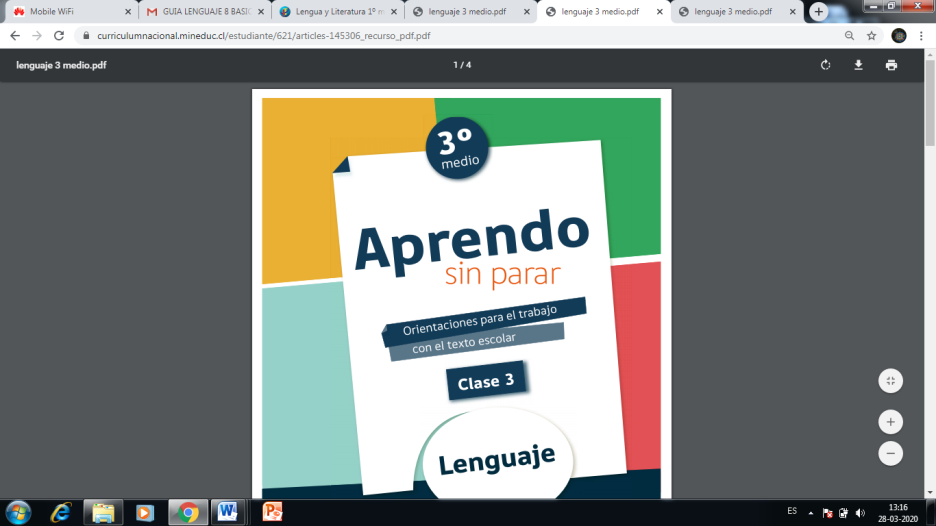 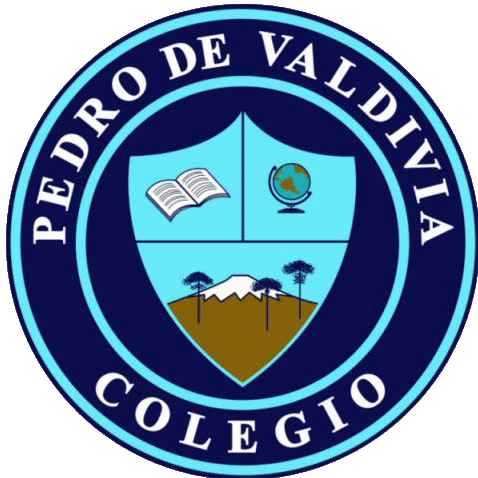 GUÍA Nº 4: CLASES 2-3-4 “Lectura Restos del carnaval”LENGUA Y LITERATURAPara comenzar vamos abrir el siguiente link : Clase n° 2https://curriculumnacional.mineduc.cl/estudiante/621/articles-145305_recurso_pdf.pdf 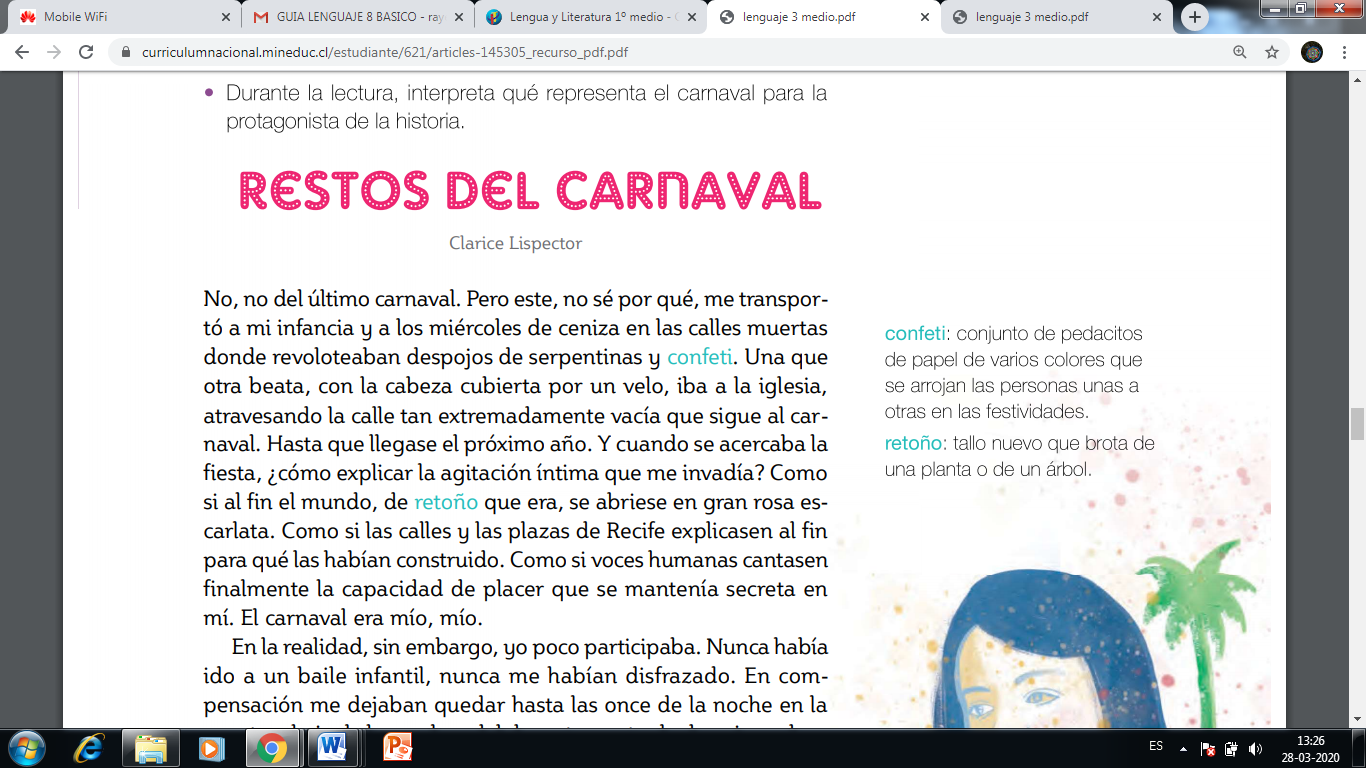 Clase n° 3 https://curriculumnacional.mineduc.cl/estudiante/621/articles-145306_recurso_pdf.pdfResponder preguntas relacionadas al texto anterior, debes ir leyendo parte por parte el texto para responder las preguntas que se te solicita. Clase n° 4https://curriculumnacional.mineduc.cl/estudiante/621/articles-145307_recurso_pdf.pdfcontinuamos trabajando con la lectura , revisa la clase n°3 para recordar lo visto anteriormente.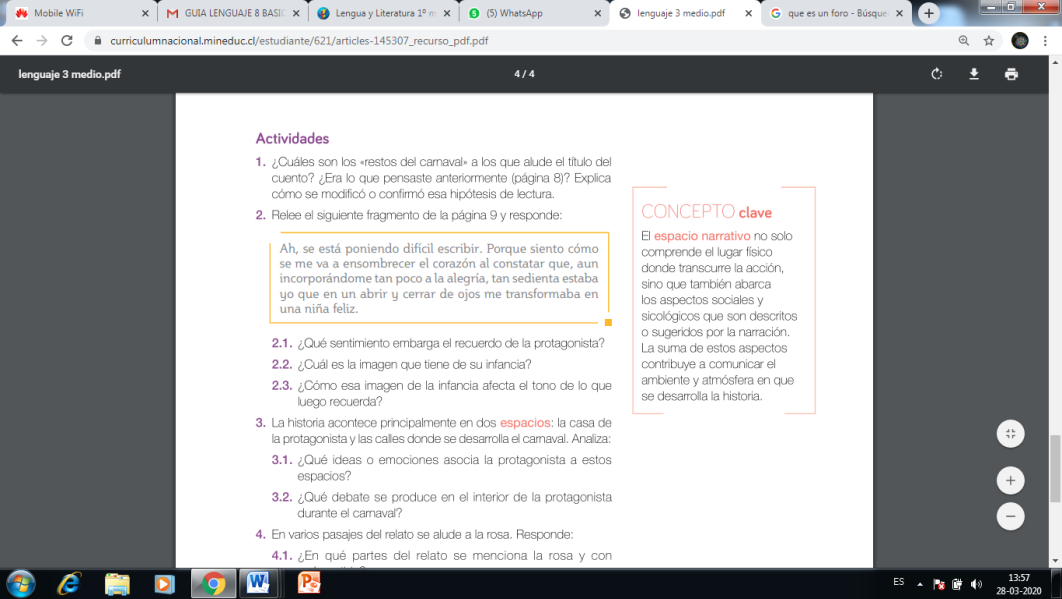 NOMBRECURSO:3° medio  FECHA DE ENTREGAFECHA DE ENTREGA06 DE ABRIL  DE 202006 DE ABRIL  DE 2020OBJETIVO DE APRENDIZAJE OA 1Formular interpretaciones surgidas de sus análisis literarios, considerando: - La contribución de los recursos literarios (narrador, personajes, tópicos literarios, características del lenguaje, figuras literarias, etc.) OBJETIVO DE APRENDIZAJE OA 1Formular interpretaciones surgidas de sus análisis literarios, considerando: - La contribución de los recursos literarios (narrador, personajes, tópicos literarios, características del lenguaje, figuras literarias, etc.) OBJETIVO DE APRENDIZAJE OA 1Formular interpretaciones surgidas de sus análisis literarios, considerando: - La contribución de los recursos literarios (narrador, personajes, tópicos literarios, características del lenguaje, figuras literarias, etc.) HABILIDADES DEL O.AHABILIDADES DEL O.AHABILIDADES DE LA GUIAOBJETIVO DE APRENDIZAJE OA 1Formular interpretaciones surgidas de sus análisis literarios, considerando: - La contribución de los recursos literarios (narrador, personajes, tópicos literarios, características del lenguaje, figuras literarias, etc.) OBJETIVO DE APRENDIZAJE OA 1Formular interpretaciones surgidas de sus análisis literarios, considerando: - La contribución de los recursos literarios (narrador, personajes, tópicos literarios, características del lenguaje, figuras literarias, etc.) OBJETIVO DE APRENDIZAJE OA 1Formular interpretaciones surgidas de sus análisis literarios, considerando: - La contribución de los recursos literarios (narrador, personajes, tópicos literarios, características del lenguaje, figuras literarias, etc.) Leen un texto relacionados con el tema de estudio.Leen un texto relacionados con el tema de estudio.xOBJETIVO DE APRENDIZAJE OA 1Formular interpretaciones surgidas de sus análisis literarios, considerando: - La contribución de los recursos literarios (narrador, personajes, tópicos literarios, características del lenguaje, figuras literarias, etc.) OBJETIVO DE APRENDIZAJE OA 1Formular interpretaciones surgidas de sus análisis literarios, considerando: - La contribución de los recursos literarios (narrador, personajes, tópicos literarios, características del lenguaje, figuras literarias, etc.) OBJETIVO DE APRENDIZAJE OA 1Formular interpretaciones surgidas de sus análisis literarios, considerando: - La contribución de los recursos literarios (narrador, personajes, tópicos literarios, características del lenguaje, figuras literarias, etc.) Conocer  estructura del relato Conocer  estructura del relato xOBJETIVO DE APRENDIZAJE OA 1Formular interpretaciones surgidas de sus análisis literarios, considerando: - La contribución de los recursos literarios (narrador, personajes, tópicos literarios, características del lenguaje, figuras literarias, etc.) OBJETIVO DE APRENDIZAJE OA 1Formular interpretaciones surgidas de sus análisis literarios, considerando: - La contribución de los recursos literarios (narrador, personajes, tópicos literarios, características del lenguaje, figuras literarias, etc.) OBJETIVO DE APRENDIZAJE OA 1Formular interpretaciones surgidas de sus análisis literarios, considerando: - La contribución de los recursos literarios (narrador, personajes, tópicos literarios, características del lenguaje, figuras literarias, etc.) Identificar emociones y sentimientos dentro de un relato.Identificar emociones y sentimientos dentro de un relato.xOBJETIVO DE APRENDIZAJE OA 1Formular interpretaciones surgidas de sus análisis literarios, considerando: - La contribución de los recursos literarios (narrador, personajes, tópicos literarios, características del lenguaje, figuras literarias, etc.) OBJETIVO DE APRENDIZAJE OA 1Formular interpretaciones surgidas de sus análisis literarios, considerando: - La contribución de los recursos literarios (narrador, personajes, tópicos literarios, características del lenguaje, figuras literarias, etc.) OBJETIVO DE APRENDIZAJE OA 1Formular interpretaciones surgidas de sus análisis literarios, considerando: - La contribución de los recursos literarios (narrador, personajes, tópicos literarios, características del lenguaje, figuras literarias, etc.) Interpretar emociones y sentimientos del protagonistaInterpretar emociones y sentimientos del protagonistaXOBJETIVO DE APRENDIZAJE OA 1Formular interpretaciones surgidas de sus análisis literarios, considerando: - La contribución de los recursos literarios (narrador, personajes, tópicos literarios, características del lenguaje, figuras literarias, etc.) OBJETIVO DE APRENDIZAJE OA 1Formular interpretaciones surgidas de sus análisis literarios, considerando: - La contribución de los recursos literarios (narrador, personajes, tópicos literarios, características del lenguaje, figuras literarias, etc.) OBJETIVO DE APRENDIZAJE OA 1Formular interpretaciones surgidas de sus análisis literarios, considerando: - La contribución de los recursos literarios (narrador, personajes, tópicos literarios, características del lenguaje, figuras literarias, etc.) Resolver preguntas en relación al texto narrativo Resolver preguntas en relación al texto narrativo xOBJETIVO DE APRENDIZAJE OA 1Formular interpretaciones surgidas de sus análisis literarios, considerando: - La contribución de los recursos literarios (narrador, personajes, tópicos literarios, características del lenguaje, figuras literarias, etc.) OBJETIVO DE APRENDIZAJE OA 1Formular interpretaciones surgidas de sus análisis literarios, considerando: - La contribución de los recursos literarios (narrador, personajes, tópicos literarios, características del lenguaje, figuras literarias, etc.) OBJETIVO DE APRENDIZAJE OA 1Formular interpretaciones surgidas de sus análisis literarios, considerando: - La contribución de los recursos literarios (narrador, personajes, tópicos literarios, características del lenguaje, figuras literarias, etc.) Analizan la secuencia de los hechos en una narraciónAnalizan la secuencia de los hechos en una narraciónXOBJETIVO DE APRENDIZAJE OA 1Formular interpretaciones surgidas de sus análisis literarios, considerando: - La contribución de los recursos literarios (narrador, personajes, tópicos literarios, características del lenguaje, figuras literarias, etc.) OBJETIVO DE APRENDIZAJE OA 1Formular interpretaciones surgidas de sus análisis literarios, considerando: - La contribución de los recursos literarios (narrador, personajes, tópicos literarios, características del lenguaje, figuras literarias, etc.) OBJETIVO DE APRENDIZAJE OA 1Formular interpretaciones surgidas de sus análisis literarios, considerando: - La contribución de los recursos literarios (narrador, personajes, tópicos literarios, características del lenguaje, figuras literarias, etc.) Utilizar las reglas de ortografía al momento de escribir las respuestas.Utilizar las reglas de ortografía al momento de escribir las respuestas.XOBJETIVO DE APRENDIZAJE OA 1Formular interpretaciones surgidas de sus análisis literarios, considerando: - La contribución de los recursos literarios (narrador, personajes, tópicos literarios, características del lenguaje, figuras literarias, etc.) OBJETIVO DE APRENDIZAJE OA 1Formular interpretaciones surgidas de sus análisis literarios, considerando: - La contribución de los recursos literarios (narrador, personajes, tópicos literarios, características del lenguaje, figuras literarias, etc.) OBJETIVO DE APRENDIZAJE OA 1Formular interpretaciones surgidas de sus análisis literarios, considerando: - La contribución de los recursos literarios (narrador, personajes, tópicos literarios, características del lenguaje, figuras literarias, etc.) Analizar las narraciones  para enriquecer su comprensiónAnalizar las narraciones  para enriquecer su comprensiónX